Publicado en Granada el 06/11/2019 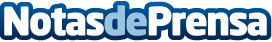 ¿Cómo actuar ante el envejecimiento reproductivo? lo cuenta Jan Tesarik de la Clínica MARGen Con la edad, la función reproductiva femenina se deteriora progresivamente. En mujeres de más de 35 años, este proceso se acelera y alcanza un tope a los  45 años. Además de los óvulos, que con los años se vuelven más propensos a diferentes anomalías cromosómicas, el útero también envejece, si bien sólo en algunas mujeres (10-20%). En ambos casos, la hormona de crecimiento puede actuar contra el envejecimiento reproductivoDatos de contacto:María Guijarro622836702Nota de prensa publicada en: https://www.notasdeprensa.es/como-actuar-ante-el-envejecimiento Categorias: Nacional Medicina Sociedad Andalucia Infantil http://www.notasdeprensa.es